Ceza Tutumları Ölçeği Aşağıda ceza yargılamasına ilişkin bazı ifadeler sunulmuştur. Lütfen verilen ifadelere ne ölçüde katılıp katılmadığınızı, aşağıdaki sayıları kullanarak değerlendiriniz. Numaralar 1’e doğru yaklaştıkça verilen ifadeye katılmadığınızı, 5’e doğru yaklaştıkça ise verilen ifadeye katıldığınızı göstermektedir. Lütfen her bir sorunun yanına uygun bulduğunuz numarayı işaretleyinizMadde 1-5 - HapsetmeMadde 6-10 - Hak EtmeMadde 11-14 - CaydırmaMadde 15-18 - Ahlaki DengeMadde 19-21 - RehabilitasyonMadde 22-25 - Onarıcı Adalet12345Hiç katılmıyorumKatılmıyorumNe katılıyorum ne katılmıyorumKatılıyorumTamamen katılıyorum1Vatandaşların güvenliğini sağlamak için, ciddi suçların failleri mümkün olan en uzun süre hapsedilmelidir.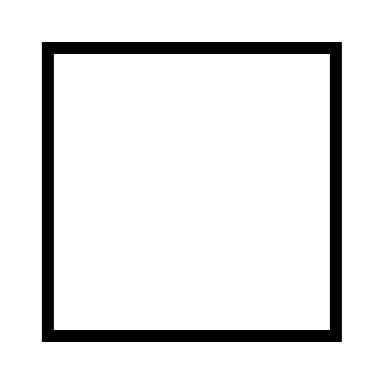 2Ciddi bir suçun faili şartsız hapis cezası almadıkça toplum için tehdit oluşturmaya devam edecektir.3Pek çok suçlunun, serbestçe dolaşmaları yerine hapsedilmeleri toplum için daha güvenlidir.4Ağır şiddet suçlarının cezalandırılmasında, vatandaşların güvenliği suçlunun ihtiyaçlarından daha önemlidir.5Birçok suçun işlenmesini önleyeceği için, bilinen (düzenli) suçluları daha uzun süre hapsetmek daha iyidir.6Suç faillerinin yeniden topluma kazandırılmasına yönelik tedbirleri savunanların çoğu, işlenen suçların ciddiyetine pek önem vermiyor.7Ceza hak edilmiş acıdır.8Alternatif yaptırımlar için dahi, acı çektirme öne çıkan bir özellik olmalıdır.9Acı çektirme, her yaptırımda belirgin bir unsur olmalıdır.10Acı çekme unsuru içermeyen ceza, ceza değildir.11Suç işlemeye meyilli daha fazla sayıda kişiyi caydırmak için Türkiye'de daha ağır cezalar verilmelidir.12Geçmişte daha ağır cezalar verilmiş olsaydı, günümüzdekinden daha fazla suç işlemeye meyilli kişi caydırılmış olacaktı.13Suç istatistikleri belirli bir suçun yaygınlığının arttığını gösterdiğinde, o suç için verilen cezanın ağırlığı da artmalıdır.14Ağır cezalar ceza adalet sisteminin güvenilirliğini artırır.15Ceza, suç eylemiyle bozulan toplumdaki yasal düzeni yeniden sağlar.16Ceza, suç eylemiyle bozulan toplumdaki ahlaki dengeyi yeniden sağlar.17Suçluları cezalandırmak ahlaki bir görevdir.18Bir suçlu ceza çekerek topluma olan borcunu öder.19Ceza adaletinin temel odak noktası ıslah/düzeltme ilkesi olmalıdır.20Ceza adalet sistemindeki yetkililerin, suçluların doğru yola dönmesine yardımcı olma gibi bir ahlaki görevi vardır.21Cezanın türünü ve şiddetini belirlemede, yeniden topluma kazandırma olasılıkları baskın bir rol oynamalıdır.22Suçlu ve mağdurun karşılıklı istişare sonucunda çatışmanın bir çözüme ulaştığı durumlarda cezai kovuşturma gereksizdir.23Bir ceza süreci ancak hem fail hem de mağdur sonuçtan memnun olduğunda başarılı olarak nitelendirilebilir.24En iyi ceza şekli, suçun neden olduğu zarar göz önünde bulundurulduğunda, zararın karşılandığı ve tazminat olanaklarının en üst düzeye çıkarıldığı cezadır.25Anlaşmazlıkların çözümü, ceza adalet sistemimizde ihmal edilen bir hedeftir.